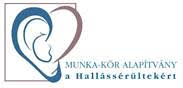 IGÉNYLŐLAP  BABASÍRÁS ÉRZÉKELŐ DÍJMENTES KÖLCSÖNZÉSÉRESZEMÉLYES ADATOKNÉV:................................................................................LAKCÍM:...............................................................................................................................SZEMÉLYI AZONOSÍTÓ SZÁM:..............................TAJ-SZÁM:..........................................E-MAIL:.....................................................................TELEFONSZÁM:.................................GYERMEK ADATAIGYERMEK NEVE:................................................................................................................GYERMEK SZÜLETÉSI HELYE ÉS IDEJE:........................................................................Átvételkor a gyermek születési idejét anyakönyvi kivonattal szükséges igazolni.JÖVEDELMI ADATOKKijelentem, hogy az alábbi támogatás(ok)ban részesülök (aláhúzással jelöld):GYES / GYEDCSALÁDI PÓTLÉK / EMELT ÖSSZEGŰ CSALÁDI PÓTLÉKFOGYATÉKOSSÁGI TÁMOGATÁSREHABILITÁCIÓS / ROKKANTSÁGI ELLÁTÁSEGYÉB ……………………………………………..
Budapest, 2018…….hó    ......nap			     .............................................                             										aláírásAz igénylőlapot beszkennelve vagy fotózva kérjük elküldeni e-mail címünkre a munkakoralapitvany@t-online.hu -ra!